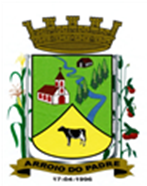 ESTADO DO RIO GRANDE DO SULMUNICÍPIO DE ARROIO DO PADREGABINETE DO PREFEITOA			Mensagem 92/2020Câmara Municipal de VereadoresSenhor PresidenteSenhores VereadoresQuero cumprimentá-los e no uso deste lhes encaminhar o projeto de lei 92/2020.	O projeto de lei 92/2020 vem a este Legislativo com a finalidade de instituir o programa de apoio e financiamento a cultura no município de Arroio do Padre, para fins de aplicação dos recursos da Lei Federal nº 14.017, de 29 de junho de 2020, Lei Aldir Blanc.	Agregam-se na proposta legislativa a indicação dos procedimentos necessários a participação e obtenção dos recursos disponibilizados pela União, como apoio a autores e grupos durante a pandemia que decorre do novo Coronavirus.	Importante informar que o município foi contemplado com R$ 40.356,65 (quarenta mil, trezentos e cinquenta e seis reais e sessenta e cinco centavos), já foi depositado e, conta pois teve a seu cadastro de adesão aprovado.	Isto posto, aguarda-se a tramitação regular de mais este projeto de lei, assim como a sua aprovação.	Nada mais a acrescentar neste momento.	Atenciosamente.Arroio do Padre, 26 de outubro de 2020. _________________________Leonir Aldrighi BaschiPrefeito MunicipalAo Sr.Vilson PieperPresidente da Câmara Municipal de VereadoresArroio do Padre/RSESTADO DO RIO GRANDE DO SULMUNICÍPIO DE ARROIO DO PADREGABINETE DO PREFEITOPROJETO DE LEI Nº 92, DE 26 DE OUTUBRO DE 2020.Institui programa de apoio e financiamento à cultura no Município de Arroio do Padre, para fins de aplicação dos recursos da Lei Federal nº 14.017, de 29 de junho de 2020, a Lei Aldir Blanc.Art. 1º Esta Lei institui o programa de apoio e financiamento à cultura, no Município de Arroio do Padre, para fins de aplicação dos recursos da Lei Federal nº 14.017, de 29 de junho de 2020, a Lei Aldir Blanc, especificamente relativas ao inciso III do art. 2º.Art. 2º O programa de apoio e financiamento à cultura visa fomentar projetos culturais com os objetivos de:I – apoiar e promover a diversidade cultural existente no Município;II – reconhecer e fomentar ações de produção artística e cultural;III – ampliar o acesso e fruição de produções artísticas e culturais;§1º. Os projetos culturais contemplados por meio do programa instituído por esta Lei poderão abranger o de desenvolvimento de atividades de economia criativa, de produções audiovisuais, de manifestações culturais, bem como a realização de atividades artísticas e culturais que possam ser transmitidas pela internet ou disponibilizadas por meio de redes sociais e outras plataformas digitais.§2º. Para os fins desta Lei considerar-se projeto cultural a proposta de conteúdo artístico-cultural de iniciativa privada independente, a ser realizada no território do Município de Arroio Padre e transmitida, divulgada ou disponibilizada por meio de redes sociais ou outras plataformas digitais.Art. 3º Os projetos culturais fomentados nos termos desta Lei poderão ser apresentados por pessoas físicas ou pessoas jurídicas, com domicílio ou sede comprovada no Município.Parágrafo único. As pessoas jurídicas proponentes de projetos culturais deverão comprovar objeto social ou finalidade cultural expressa em seus atos constitutivos.Art. 4º Fica vedada a concessão dos recursos de que trata esta Lei a projetos culturais que sejam apresentados por pessoas físicas que sejam servidores públicos municipais ou pessoas jurídicas que tenham como dirigente servidor público municipal.Art. 5º O proponente de projeto cultural será considerado, para os fins desta Lei, como produtor cultural, responsável pela apresentação, execução e prestação de contas.Parágrafo único. É vedada a transferência de titularidade de projetos, salvo nos casos de morte ou impedimento legal superveniente do titular.Art. 6º O comitê municipal de implementação das ações emergenciais destinadas ao setor cultural instituído pelo Decreto Municipal nº 3.151, de 26 de outubro de 2020, publicará, processará e julgará os editais para a seleção dos projetos culturais a serem financiados com recursos de que trata esta Lei.§ 1º São cláusulas obrigatórias dos editais de seleção de projetos culturais:I - o objeto;II - os prazos;III - o limite de financiamento;IV - o valor máximo por projeto;V - as condições de participação;VI - as formas de habilitação, de julgamento, de liberação de recursos e de execução;VII - a forma e o prazo para prestação de contas;VIII - os formulários de apresentação; eIX - a relação de documentos exigidos.§ 2º O prazo mínimo de publicação do edital para seleção de projetos culturais é de 15 (quinze), entre a veiculação do aviso na imprensa oficial e na página eletrônica do Município, na internet, e a sessão de abertura dos envelopes.Art. 7º O repasse dos recursos para os projetos contemplados nos editais ocorrerá em parcela única nas seguintes formas:I - transferência para a conta bancária exclusiva do projeto, mediante termo de responsabilidade e compromisso para proponente pessoa física e jurídica, com ou sem fins lucrativos, de direito privado;Parágrafo único. No caso previsto no inciso I deste artigo, o repasse deverá ocorrer antes do início da execução do projeto.Art. 8º. O comitê municipal de implementação das ações emergenciais destinadas ao setor cultural fiscalizará e avaliará a execução dos projetos contemplados por meio de editais, utilizando-se, para tanto, das informações apresentadas pelo proponente e outras disponíveis em meios de divulgação, internet ou colhidas em atos de fiscalização.§ 1º A fiscalização poderá ser presencial ou mediante apresentação comprobatória da sua realização.§ 2º O comitê municipal de implementação das ações emergenciais destinadas ao setor cultural poderá obter demais informações sobre a execução dos projetos com outros órgãos ou entidades.Art. 9º. A prestação de contas para os repasses efetuados por termo de responsabilidade e compromisso deve comprovar o cumprimento do objeto em conformidade com o projeto cultural aprovado e o cumprimento das metas e os resultados atingidos.Art. 10. Não sendo apresentada a prestação de contas na forma e no prazo estabelecidos no edital e no termo de responsabilidade e compromisso, o proponente ficará impedido de apresentar novos projetos e de receber recursos, devendo, o comitê municipal de implementação das ações emergenciais destinadas ao setor cultural comunicar, de imediato:I - a Secretaria Municipal de Administração, Planejamento, Finanças, Gestão e Tributos, para suspensão de quaisquer valores do orçamento público ao proponente;II - ao Conselho Municipal de Cultura, para anotação de observação no cadastro municipal de cultura do proponente.Art. 11. A não apresentação tempestiva da prestação de contas fará o proponente incidir nas seguintes penalidades:I - caso a entrega ocorra até 30 (trinta) dias após o prazo previsto, multa de 10% (dez por cento) do valor financiado;II – caso a entrega ocorra entre 31 (trinta e um) e 180 (cento e oitenta) dias após o prazo previsto, multa de 30% (trinta por cento) do valor financiado e:a) arquivamento, em definitivo, de outros projetos que tenham tramitação e que não tenham recebido financiamento;b) encerramento, na fase em que se encontrarem, os projetos em execução, devendo a respectiva prestação de contas ser apresentada no prazo previsto em regulamento;III - permanecendo a inadimplência por mais de um ano, o processo será encaminhado para a cobrança do valor financiado, perdendo o proponente o direito de entregar a prestação de contas:a) caso o valor não seja restituído integralmente de forma corrigida, o processo será encaminhado para a cobrança do valor financiado;b) caso seja realizada a devolução total do valor financiado, inclusive de forma corrigida, mais a respectiva multa, cadastro municipal de cultura do proponente será regularizado.Art. 12. Após a análise da prestação de contas, o processo será concluído com uma das seguintes decisões:I - homologação;II - homologação com ressalva;III - homologação parcial; eIV - rejeição.§ 1º A homologação com ressalva ocorrerá quando o proponente tenha incorrido em falta de natureza formal no cumprimento da legislação, da qual não resulte dano ao erário, desde que verificado o atingimento do objeto do projeto, cabendo, no caso, a sanção de advertência.§ 2º Nos casos homologação parcial ou rejeição, o proponente ficará impedido de apresentar novos projetos e receber recursos públicos do orçamento municipal, sendo também, aplicáveis as consequências previstas no inciso II do art. 14 desta Lei.§ 3º Se o proponente proceder à devolução dos valores apurados nas decisões referidas nos incisos III e IV deste artigo, de forma corrigida pela Secretaria Municipal da Fazenda e, no caso de apresentação de prestação de contas intempestiva, acrescida da respectiva multa, terá seu cadastro municipal de cultura regularizado.Art. 13. Constatada a execução do projeto em desacordo com o aprovado, o proponente deverá proceder a devolução dos recursos indevidamente aplicados, estando sujeito às seguintes sanções, que poderão ser cumulativas:I - advertência;II - multa correspondente a até 30% (trinta por cento) do valor financiado;III - suspensão do direito de apresentar projetos.§ 1º A sanção de advertência tem caráter preventivo e será aplicada quando verificadas irregularidades praticadas pelo proponente no âmbito da execução do projeto, que não justifiquem a aplicação de penalidade mais grave.§ 2º A sanção de multa será aplicada quando verificadas irregularidades praticadas pelo proponente no âmbito da execução do projeto que demonstrem não atingimento parcial das metas ou resultados propostos no projeto financiado.§ 3º A sanção de suspensão do direito de apresentar projetos será aplicada quando for verificado desvio de finalidade na aplicação dos recursos concedidos ou inexecução do seu objeto.§ 4º A constatação da execução em desacordo com o objeto e a respectiva aplicação das penalidades previstas neste artigo poderão ocorrer a qualquer tempo, a partir da liberação de recursos, no exercício da fiscalização.Art. 14. As ações previstas nesta Lei serão suportadas pelas dotações orçamentárias consignadas no orçamento público municipal.Art. 15. Esta Lei entra em vigor na data da sua publicação.Arroio do Padre, 26 de outubro de 2020.Visto técnico:Loutar PriebSecretário de Administração, Planejamento, Finanças, Gestão e Tributos.                        Leonir Aldrighi BaschiPrefeito Municipal